Территориальной избирательной комиссией Восточная г.Новороссийска проведено тестирование членов избирательных комиссий в рамках подготовки к единому дню голосованияВ рамках подготовки к единому дню голосования, избирательной комиссией Краснодарского края были составлены вопросы для проведения тестирования членов избирательных комиссий муниципальных образований, территориальных избирательных комиссий и участковых избирательных комиссий. Тестирование проводилось по трем блокам вопросов: 1 блок для членов ИКМО и ТИК (являющимся организующими муниципальные выборы комиссиями) по теме: «Выдвижение и регистрация кандидатов»; 2 блок для членов всех ТИК (общие вопросы) по теме: «Деятельность ТИК по подготовке и проведению выборов»; 3 блок для членов УИК по теме: «Деятельность УИК по организации и проведению голосования».Территориальной избирательной комиссией Восточная г.Новороссийска была проведена работа по тестированию членов ТИК и руководящего состава УИК, по результатам которого члены избирательных комиссий показали высокий уровень знаний.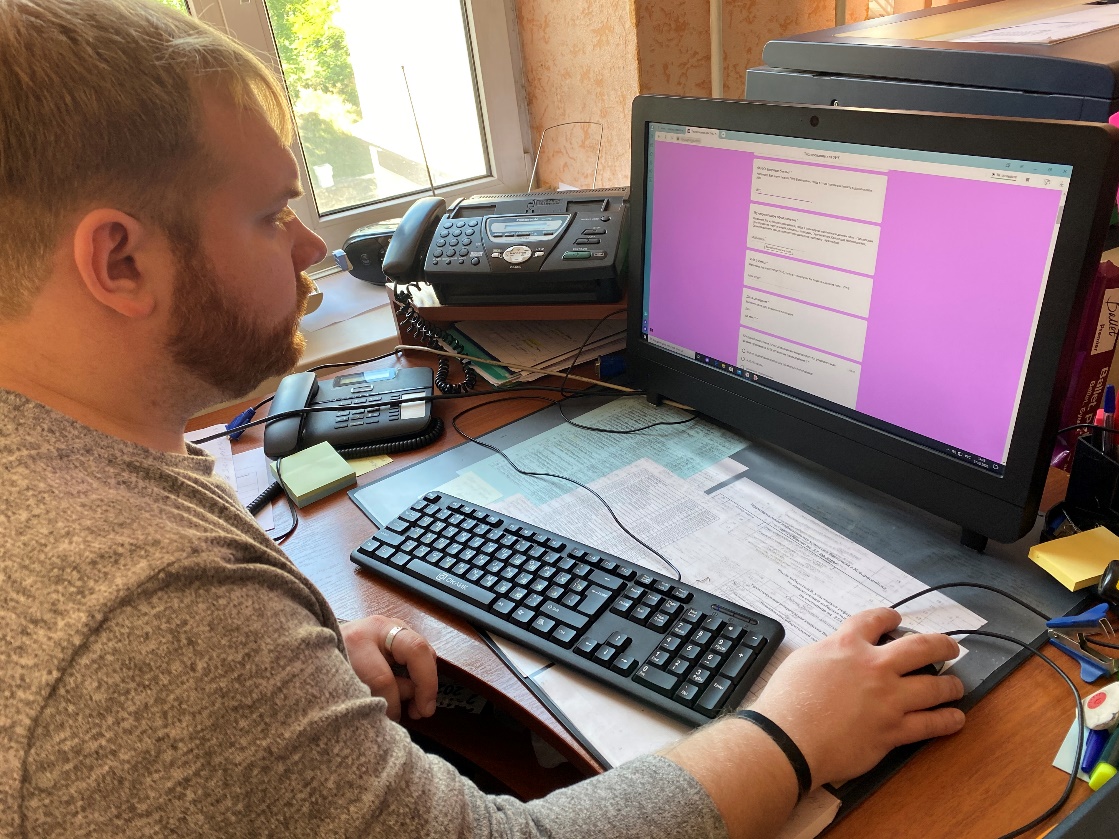 